Об утверждении стоимости бесплатного горячего питания обучающихся по образовательным программам начального общего образования в муниципальных образовательных организациях Мариинско-Посадского районаВо исполнение Постановления Кабинета Министров Чувашской Республики от 12 августа 2020 г. N 465 "О внесении изменений в государственную программу Чувашской Республики "Развитие образования", в соответствии с письмом Минобразования Чувашии от 08.02.2022г. № 02/13-1581 администрация Мариинско-Посадского района Чувашской Республики п о с т а н о в л я е т:1. Установить стоимость бесплатного горячего питания обучающихся по образовательным программам начального общего образования в муниципальных образовательных организациях Мариинско-Посадского района из расчета 58 рублей 00 копеек в один учебный день на каждого обучающегося с 14 февраля 2022 года.2. Настоящее постановление вступает в силу со дня его подписания.Глава администрацииМариинско – Посадского района                                                                В.Н. Мустаев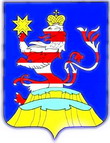 